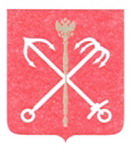 САНКТ-ПЕТЕРБУРГСКАЯ ИЗБИРАТЕЛЬНАЯ КОМИССИЯРЕШЕНИЕ2 декабря 2014 года								              95-4О возложении полномочий избирательной комиссии внутригородского муниципального образования Санкт-Петербурга город Кронштадт на Территориальную избирательную комиссию № 15Руководствуясь пунктом 4 статьи 24 Федерального закона 
«Об основных гарантиях избирательных прав и права на участие                           в референдуме граждан Российской Федерации», пунктом 6 статьи 1 Закона Санкт-Петербурга «О территориальных избирательных комиссиях                           в Санкт-Петербурге», на основании обращения Муниципального совета внутригородского муниципального образования Санкт-Петербурга город Кронштадт от 20 ноября 2014 года, Санкт-Петербургская избирательная комиссия р е ш и л а:	1. Возложить полномочия избирательной комиссии внутригородского муниципального образования Санкт-Петербурга город Кронштадт на Территориальную избирательную комиссию № 15 до окончания срока полномочий Территориальной избирательной комиссии № 15 состава         2011-2016 годов.	2. Опубликовать настоящее решение в сетевом издании «Вестник Санкт-Петербургской избирательной комиссии».	3. Контроль за исполнением решения возложить на секретаря 
Санкт-Петербургской избирательной комиссии М.А. Жданову.ПредседательСанкт-Петербургской избирательной комиссииА.С. ПучнинСекретарьСанкт-Петербургскойизбирательной комиссииМ.А. Жданова